Health tech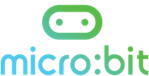 Lesson 4: Preparing presentationsIntroductionIn this lesson, students work in their teams to complete their prototype before preparing and practicing a presentation of their work. Time: @60 minutes Materials needed: Lesson plan, lesson guide, team prototypes, student presentation template (if using) and/or access to a presentation area. Learning objectivesTo complete your health tech prototypeTo prepare an effective way to present your prototypeTo practice delivering your presentationLesson summary  Recap of challenge and criteria (5 minutes)Completing prototype (20 minutes) Preparing presentations (20 minutes) Practicing presentations (10 minutes)Review & wrap up (5 minutes)Introduction: Recap of challenge & presentation criteria (5 minutes)Ensure students have all their prototype work so far. Share the learning objectives if you wish and briefly recap the challenge and the criteria for their health tech innovation prototype (slides 2-4). Ask teams to discuss and set their team and individual objectives so they can complete their prototype in the time allowed Completing prototype (20 minutes) Give teams time to complete their prototype, giving additional support as needed. They may well not finish in the allotted time and you can decide whether to give extra time, or encourage them to make decisions to ensure they meet the deadline and are ready to present. As teams finish, they can move on to preparing their presentation. Preparing presentations (20 minutes)Remind students of the criteria for their presentations (slide 5).Invite students to share some ideas on the different ways they could present their prototypes. Discuss what makes a ‘good’ presentation (slide 6). If you wish, share the student presentation template with teams (although creativity in how they present their prototype should be encouraged). Give teams time to complete their presentation, giving interim time reminders and support as necessary. Practicing presentations (10 minutes)Remind teams of how they will be delivering their presentations (i.e. where they will be delivering them and to whom, the running order, the time they will have and how you want them to setup and be ready). Give teams time to practice the delivery and timing of their presentations. Ask them to share or store their presentations in a suitable place so they are ready to deliver next lesson.Review & wrap up (5 minutes)Invite students to think/pair/share in their teams what they have achieved and learnt in this lesson. Share a few as a class and review the learning objectives on slide 7 if you wish. Extension ideas:Teams could pair up and deliver their presentation to each other, giving and receiving constructive feedback. DifferentiationSupport:Students can be given support to complete their role in the prototype either from peers or adults if needed. All students should be encouraged to be involved in the presentation in some respect, playing to their strengths as appropriate. Stretch & challenge: Students could find and analyse examples of different types of presentations, giving their opinions on which they consider to be most effective and why before incorporating these into their presentation. Opportunities for assessment: Informal observation of individuals and teams during the lesson. 